           [ а р а р                                         р е ш е н и еОб информации территориальной избирательной комиссии муниципального района Чекмагушевский район Республики Башкортостан о результатах выборов депутатов Совета сельского поселения Урнякский сельсовет муниципального района Чекмагушевский район Республики Башкортостан пятого созываВ соответствии со статьей 22 Регламента Совета сельского поселения Урнякский сельсовет муниципального района Чекмагушевский район Республики Башкортостан, заслушав информацию председателя участковой избирательной комиссии №3293 муниципального района Чекмагушевский район Республики Башкортостан Габдлисламовой Розы Магалимовны о результатах выборов депутатов Совета сельского поселения Урнякский сельсовет муниципального района Чекмагушевский район Республики Башкортостан пятого созыва, Совет сельского поселения Урнякский сельсовет муниципального района Чекмагушевский  район Республики Башкортостан решил:принять к сведению информацию  территориальной избирательной комиссии муниципального района Чекмагушевский район Республики Башкортостан Габдлисламовой Розы Магалимовны о результатах выборов депутатов Совета сельского поселения Урнякский сельсовет муниципального района Чекмагушевский  район Республики Башкортостан пятого созыва.Председательствующий на заседанииСовета сельского поселения Урнякский сельсоветмуниципального района Чекмагушевский районРеспублики Башкортостан                                                          Р.Д.Зайнетдинова22 сентября 2023 года№  2БАШ[ОРТОСТАН  РЕСПУБЛИКА]ЫСА[МА{ОШ  РАЙОНЫ муниципаль районЫНЫ@  }РН^к  АУЫЛ СОВЕТЫ АУЫЛ  БИЛ^м^]Е СОВЕТЫ 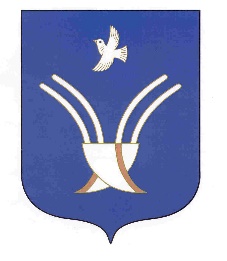 Совет сельского поселенияУрнякский сельсоветмуниципального района Чекмагушевский район Республики Башкортостан